广西民族师范学院2020届毕业生就业推荐表备注：学业成绩请以学校教务处签章的成绩单为准（附背面）。承诺：本人承诺该表所填内容真实、准确。如有不真实、不准确，本人愿意承担由此而产生的后果。毕业生签名（手写）：            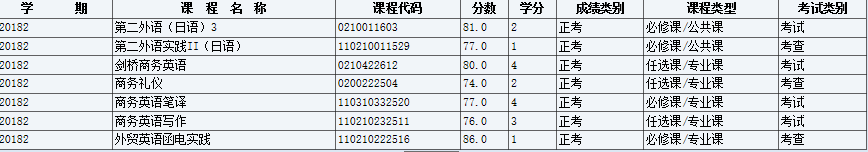 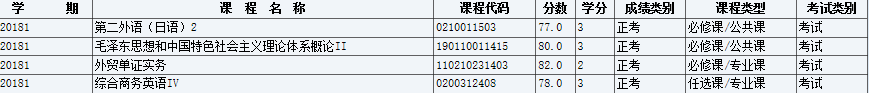 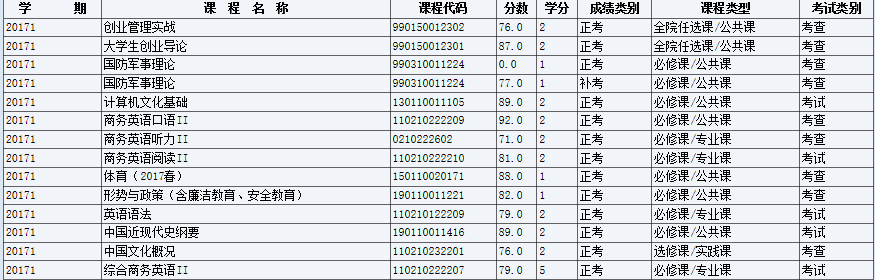 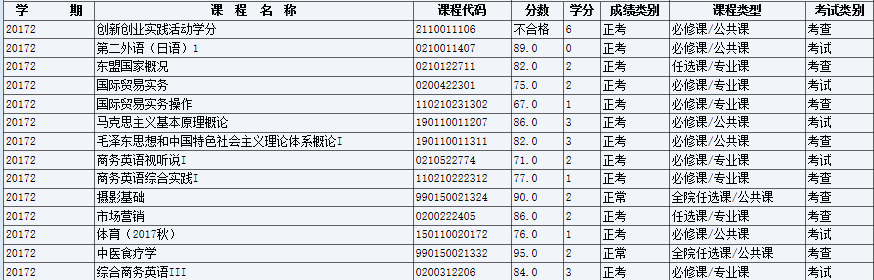 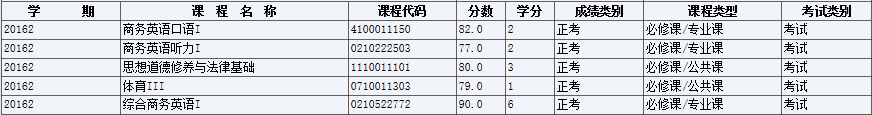 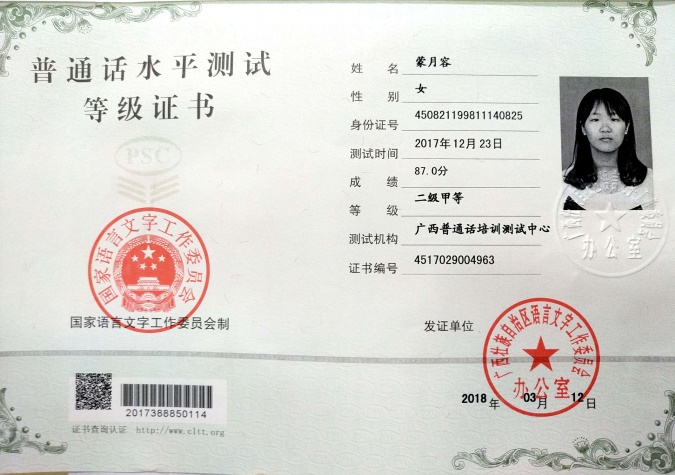 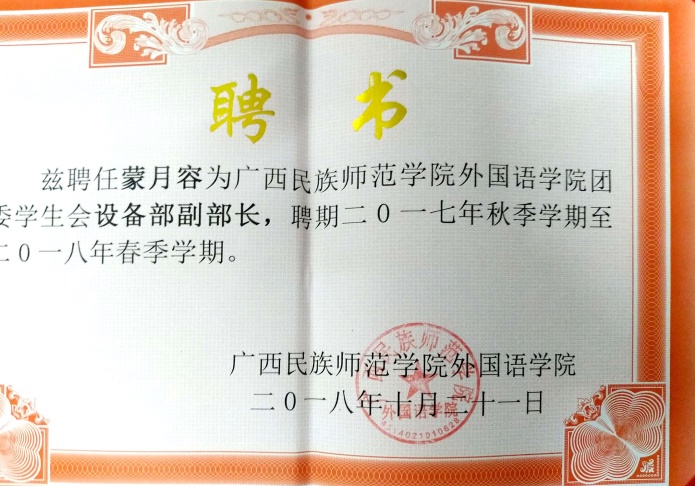 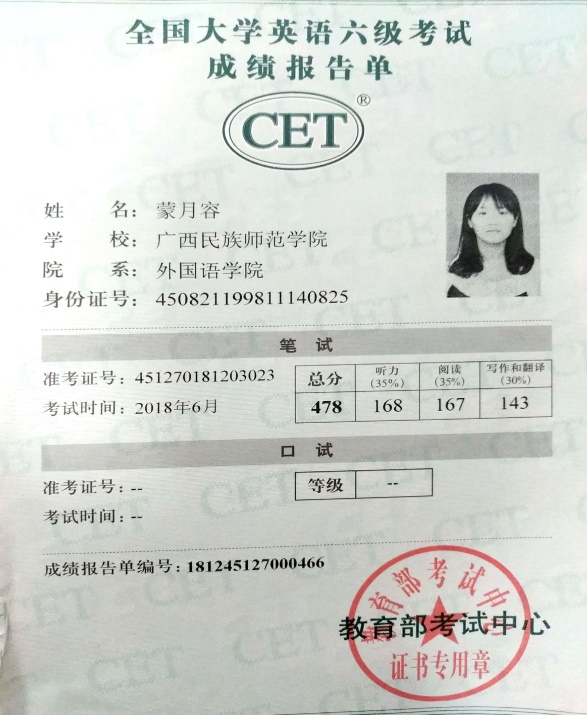 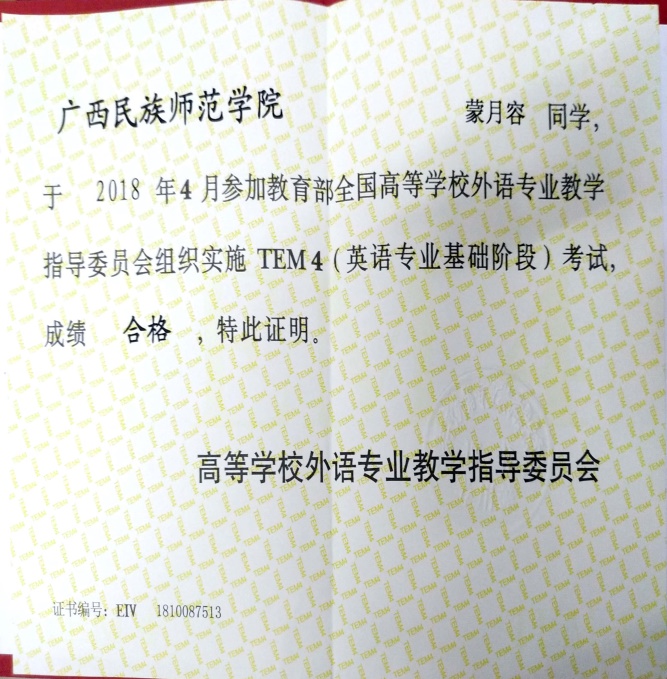 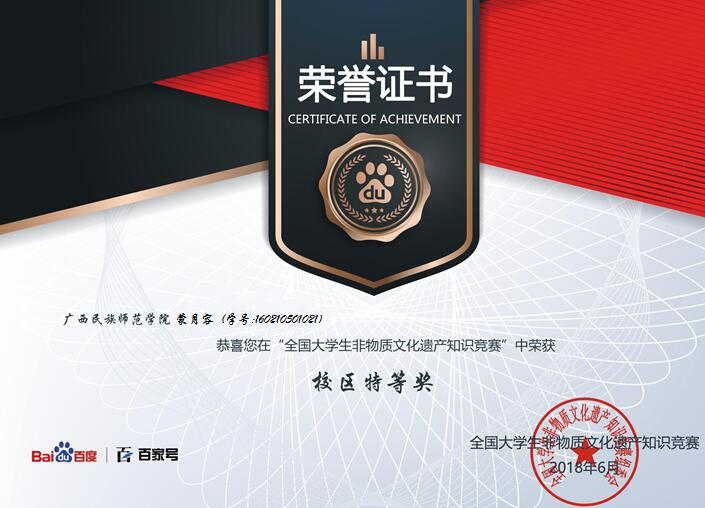 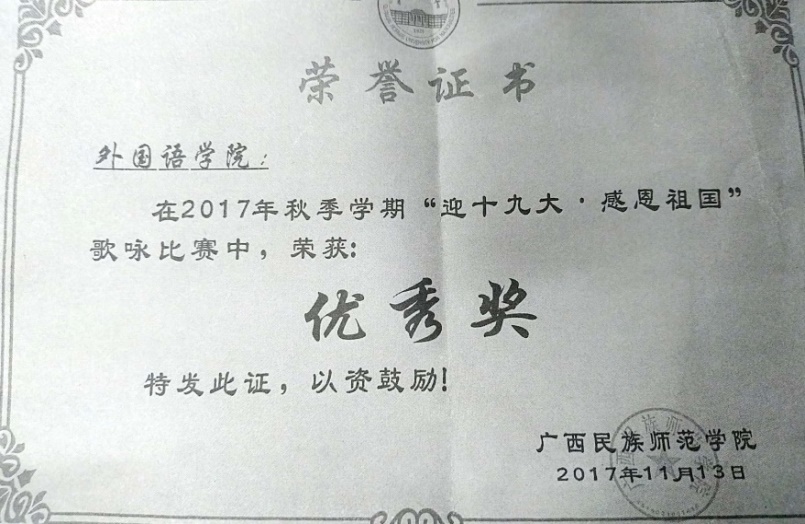 个人简历个人简历个人简历个人简历个人简历姓    名蒙月容出生年月1998.11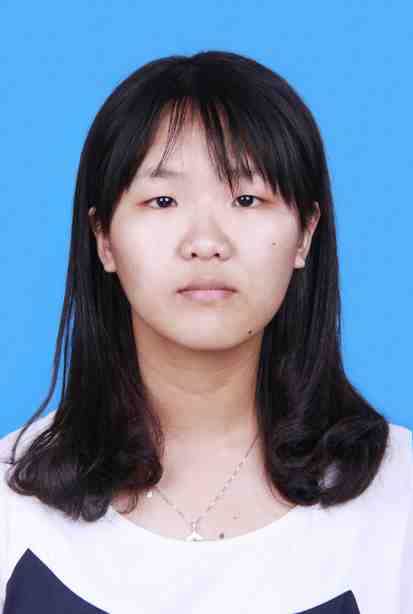 民    族汉身    高160cm电    话13558460748政治面貌团员邮    箱543529401@qq.com毕业院校广西民族师范学院住    址广西贵港市平南县学    历本科求职意向市场专员市场专员市场专员教育背景2016.09-2020.06          广西民族师范学院         英语专业商务方向（本科）主修课程：综合商务英语、国际贸易与实务、商务英语口语、国际贸易导论、商务礼仪、笔译、日语、国际市场营销、外贸单证与实务、外贸英语函电实践2016.09-2020.06          广西民族师范学院         英语专业商务方向（本科）主修课程：综合商务英语、国际贸易与实务、商务英语口语、国际贸易导论、商务礼仪、笔译、日语、国际市场营销、外贸单证与实务、外贸英语函电实践2016.09-2020.06          广西民族师范学院         英语专业商务方向（本科）主修课程：综合商务英语、国际贸易与实务、商务英语口语、国际贸易导论、商务礼仪、笔译、日语、国际市场营销、外贸单证与实务、外贸英语函电实践2016.09-2020.06          广西民族师范学院         英语专业商务方向（本科）主修课程：综合商务英语、国际贸易与实务、商务英语口语、国际贸易导论、商务礼仪、笔译、日语、国际市场营销、外贸单证与实务、外贸英语函电实践2016.09-2020.06          广西民族师范学院         英语专业商务方向（本科）主修课程：综合商务英语、国际贸易与实务、商务英语口语、国际贸易导论、商务礼仪、笔译、日语、国际市场营销、外贸单证与实务、外贸英语函电实践实践经历2017.09-2018.06            学生会设备部             副部长在担任设备部副部长期间，负责组织多次院级、校级素质拓展活动2016.03-2017.03            演讲协会信息部           助理在担任信息部助理期间，负责拍摄工作，记录协会的各项活动2017.09-2018.06            学生会设备部             副部长在担任设备部副部长期间，负责组织多次院级、校级素质拓展活动2016.03-2017.03            演讲协会信息部           助理在担任信息部助理期间，负责拍摄工作，记录协会的各项活动2017.09-2018.06            学生会设备部             副部长在担任设备部副部长期间，负责组织多次院级、校级素质拓展活动2016.03-2017.03            演讲协会信息部           助理在担任信息部助理期间，负责拍摄工作，记录协会的各项活动2017.09-2018.06            学生会设备部             副部长在担任设备部副部长期间，负责组织多次院级、校级素质拓展活动2016.03-2017.03            演讲协会信息部           助理在担任信息部助理期间，负责拍摄工作，记录协会的各项活动2017.09-2018.06            学生会设备部             副部长在担任设备部副部长期间，负责组织多次院级、校级素质拓展活动2016.03-2017.03            演讲协会信息部           助理在担任信息部助理期间，负责拍摄工作，记录协会的各项活动技能证书2018年6月  获全国大学生非物质文化遗产知识竞赛 校区特等奖2017年11月 获校园“迎十九大，感恩祖国”歌咏比赛 优秀奖2017年 7月  获外研社杯阅读大赛二等奖普通话二级甲等大学英语四/六级（CET-4/6）英语专业四级证书（TEM-4）全国大学生计算机Ms Office二级合格证书2018年6月  获全国大学生非物质文化遗产知识竞赛 校区特等奖2017年11月 获校园“迎十九大，感恩祖国”歌咏比赛 优秀奖2017年 7月  获外研社杯阅读大赛二等奖普通话二级甲等大学英语四/六级（CET-4/6）英语专业四级证书（TEM-4）全国大学生计算机Ms Office二级合格证书2018年6月  获全国大学生非物质文化遗产知识竞赛 校区特等奖2017年11月 获校园“迎十九大，感恩祖国”歌咏比赛 优秀奖2017年 7月  获外研社杯阅读大赛二等奖普通话二级甲等大学英语四/六级（CET-4/6）英语专业四级证书（TEM-4）全国大学生计算机Ms Office二级合格证书2018年6月  获全国大学生非物质文化遗产知识竞赛 校区特等奖2017年11月 获校园“迎十九大，感恩祖国”歌咏比赛 优秀奖2017年 7月  获外研社杯阅读大赛二等奖普通话二级甲等大学英语四/六级（CET-4/6）英语专业四级证书（TEM-4）全国大学生计算机Ms Office二级合格证书2018年6月  获全国大学生非物质文化遗产知识竞赛 校区特等奖2017年11月 获校园“迎十九大，感恩祖国”歌咏比赛 优秀奖2017年 7月  获外研社杯阅读大赛二等奖普通话二级甲等大学英语四/六级（CET-4/6）英语专业四级证书（TEM-4）全国大学生计算机Ms Office二级合格证书自我评价专业成绩良好，具备较强的学习能力和适应能力；良好的沟通能力，具备熟练的英文读、写能力；对待工作认真负责、踏实稳重，有良好的思想品德和专业素养专业成绩良好，具备较强的学习能力和适应能力；良好的沟通能力，具备熟练的英文读、写能力；对待工作认真负责、踏实稳重，有良好的思想品德和专业素养专业成绩良好，具备较强的学习能力和适应能力；良好的沟通能力，具备熟练的英文读、写能力；对待工作认真负责、踏实稳重，有良好的思想品德和专业素养专业成绩良好，具备较强的学习能力和适应能力；良好的沟通能力，具备熟练的英文读、写能力；对待工作认真负责、踏实稳重，有良好的思想品德和专业素养专业成绩良好，具备较强的学习能力和适应能力；良好的沟通能力，具备熟练的英文读、写能力；对待工作认真负责、踏实稳重，有良好的思想品德和专业素养基本情况姓    名蒙月容性    别女民  族汉基本情况出生年月1998.11政治面貌团员籍  贯广西贵港基本情况在校期间任职情况在校期间任职情况曾任院学生会设备部副部长曾任院学生会设备部副部长曾任院学生会设备部副部长曾任院学生会设备部副部长教育背景专    业英语专业（商务方向）英语专业（商务方向）英语专业（商务方向）毕业年月2020.6教育背景学历、学位本科、文学学士本科、文学学士本科、文学学士外语语种英语、日语教育背景外语水平英语专业四级60分英语专业四级60分英语专业四级60分计算机水平计算机二级计算机二级专长良好的听说读写能力，能够快速浏览英语专业文件及书籍；做事认真负责，善于与人沟通；良好的听说读写能力，能够快速浏览英语专业文件及书籍；做事认真负责，善于与人沟通；良好的听说读写能力，能够快速浏览英语专业文件及书籍；做事认真负责，善于与人沟通；良好的听说读写能力，能够快速浏览英语专业文件及书籍；做事认真负责，善于与人沟通；良好的听说读写能力，能够快速浏览英语专业文件及书籍；做事认真负责，善于与人沟通；良好的听说读写能力，能够快速浏览英语专业文件及书籍；做事认真负责，善于与人沟通；良好的听说读写能力，能够快速浏览英语专业文件及书籍；做事认真负责，善于与人沟通；在校期间获得奖励荣获2017年度外研社杯阅读大赛二等奖荣获英语专业四级合格证书荣获全国计算机MS Office 二级证书荣获全国普通话水平二级甲等证书荣获2017年度外研社杯阅读大赛二等奖荣获英语专业四级合格证书荣获全国计算机MS Office 二级证书荣获全国普通话水平二级甲等证书荣获2017年度外研社杯阅读大赛二等奖荣获英语专业四级合格证书荣获全国计算机MS Office 二级证书荣获全国普通话水平二级甲等证书荣获2017年度外研社杯阅读大赛二等奖荣获英语专业四级合格证书荣获全国计算机MS Office 二级证书荣获全国普通话水平二级甲等证书荣获2017年度外研社杯阅读大赛二等奖荣获英语专业四级合格证书荣获全国计算机MS Office 二级证书荣获全国普通话水平二级甲等证书荣获2017年度外研社杯阅读大赛二等奖荣获英语专业四级合格证书荣获全国计算机MS Office 二级证书荣获全国普通话水平二级甲等证书荣获2017年度外研社杯阅读大赛二等奖荣获英语专业四级合格证书荣获全国计算机MS Office 二级证书荣获全国普通话水平二级甲等证书在校期间社会实践情况2017年            加入校级社团演讲协会2017年7月        参加译国译民翻译实践2016年至2018年   在院学生会任职设备部副部长2017年            加入校级社团演讲协会2017年7月        参加译国译民翻译实践2016年至2018年   在院学生会任职设备部副部长2017年            加入校级社团演讲协会2017年7月        参加译国译民翻译实践2016年至2018年   在院学生会任职设备部副部长2017年            加入校级社团演讲协会2017年7月        参加译国译民翻译实践2016年至2018年   在院学生会任职设备部副部长2017年            加入校级社团演讲协会2017年7月        参加译国译民翻译实践2016年至2018年   在院学生会任职设备部副部长2017年            加入校级社团演讲协会2017年7月        参加译国译民翻译实践2016年至2018年   在院学生会任职设备部副部长2017年            加入校级社团演讲协会2017年7月        参加译国译民翻译实践2016年至2018年   在院学生会任职设备部副部长综合素质评价学院盖章：       年     月    日学院盖章：       年     月    日学院盖章：       年     月    日学院盖章：       年     月    日学院盖章：       年     月    日学院盖章：       年     月    日学院盖章：       年     月    日学校推荐意见盖章：     年     月    日盖章：     年     月    日盖章：     年     月    日盖章：     年     月    日盖章：     年     月    日盖章：     年     月    日盖章：     年     月    日联系方式毕业生通讯地址广西贵港市平南县大新镇关垌村石一屯2号广西贵港市平南县大新镇关垌村石一屯2号广西贵港市平南县大新镇关垌村石一屯2号邮 编537300联系方式毕业生电子邮箱543520401@qq.com543520401@qq.com543520401@qq.com电 话13558460748